ООО НАУЧНО-ПРОИЗВОДСТВЕННАЯ ФИРМАТЕХПРОМСЕРВИС 25 ЛЕТ    ПРИБЫЛЬ КЛИЕНТА С ПОЛЬЗОЙ ДЛЯ ЭКОЛОГИИ      160010, г. Вологда ул. Залинейная, д. 22      ООО НФП «ТЕХПРОМСЕРВИС»      ИНН 3525000920      тел. 8 (8172) 21-81-28      Сайт: http://stanki35.ruКарточка ООО НПФ "Техпромсервис"Генеральный директор ООО НПФ "Техпромсервис" ______________________________ / А.В. Мольков /Карточка ООО НПФ "Техпромсервис"Генеральный директор ООО НПФ "Техпромсервис" ______________________________ / А.В. Мольков /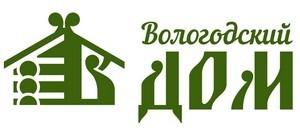 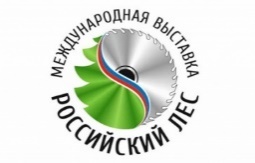 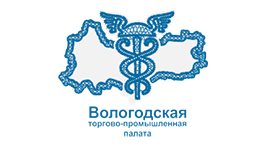 